Protokoll styrelsemöte 231002Närvarande: Fredrik Vejgården, Tobias Mårtensson ordförande, Lennart Karlsson, Martin Ogemar (sekreterare), Elin Holst, Maria Holmer, Andreas Öberg, Tobias MårtenssonEkonomiDamerna och herrarna har gått över sin budget lite De flesta utgifterna för föreningen kommer i början av säsongen. Detta leder till att utgifterna har varit mycket större än intäkterna så här långt.Intäkterna från bla Leksandsmatchen, tv-pucken och sponsring har varit högre än budgeterat.Under hösten kommer vi att ha slaget om Runn och 5-nationsturnering som förhoppningsvis bidrar till bra intäkter.Närvarorapportering från lagen har varit lite si och sådär. Viktigt att alla lagen närvarorapporterar för att vi ska få vårt lok-stödSeriestartJuniorerna, damerna och herrarna har dragit igång sina serier.Första hemmamatchen för herrarna är 4 oktober. Kommer bli mycket nytt som bla visiteringVuxen 100:-Pensionärer 80:-16-18 år 60:-Herrmatcherna kommer att tv-sändas på live.hockeyettan.seVärdegrundsarbete i Föreningen18 oktober kommer Högskolan Dalarna ha en träff med forskare där man kommer prata värdegrund i en förening. Elin Holst Granlund kommer att vara ansvarig från FIF under den dagen och hålla i arbetet kring värdegrund i föreningen.5-nationsturnering13-17 december kommer Falu IF att hålla i en 5-nationsturering.Sverige, Finland, Tjeckien, Schweiz och Tyskland Nästa möte 16 oktober ang Slaget om RunnNästa styrelsemöte 6 november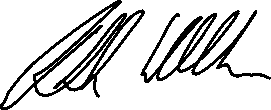 Martin Ogemar				Robert WikblomSekreterare					Justerare